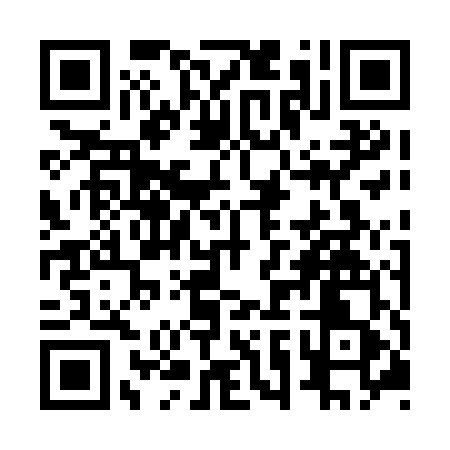 Prayer times for Sahara Heights, British Columbia, CanadaMon 1 Jul 2024 - Wed 31 Jul 2024High Latitude Method: Angle Based RulePrayer Calculation Method: Islamic Society of North AmericaAsar Calculation Method: HanafiPrayer times provided by https://www.salahtimes.comDateDayFajrSunriseDhuhrAsrMaghribIsha1Mon3:215:181:236:549:2811:252Tue3:215:191:236:549:2711:253Wed3:225:201:246:549:2711:254Thu3:225:211:246:549:2711:255Fri3:235:211:246:549:2611:256Sat3:235:221:246:539:2611:257Sun3:245:231:246:539:2511:258Mon3:245:241:246:539:2411:249Tue3:255:251:256:539:2411:2410Wed3:255:261:256:529:2311:2411Thu3:265:271:256:529:2211:2312Fri3:265:281:256:529:2211:2313Sat3:275:291:256:519:2111:2314Sun3:275:301:256:519:2011:2215Mon3:285:311:256:509:1911:2216Tue3:295:321:256:509:1811:2217Wed3:295:331:256:499:1711:2118Thu3:305:341:256:499:1611:2119Fri3:305:351:266:489:1511:2020Sat3:315:371:266:489:1411:2021Sun3:325:381:266:479:1311:1822Mon3:345:391:266:469:1211:1623Tue3:365:401:266:469:1011:1424Wed3:395:421:266:459:0911:1125Thu3:415:431:266:449:0811:0926Fri3:435:441:266:449:0711:0727Sat3:465:461:266:439:0511:0428Sun3:485:471:266:429:0411:0229Mon3:505:481:266:419:0211:0030Tue3:535:491:266:409:0110:5731Wed3:555:511:256:398:5910:55